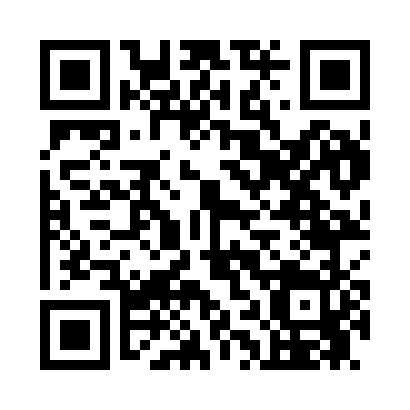 Prayer times for Fort Washakie, Wyoming, USAMon 1 Jul 2024 - Wed 31 Jul 2024High Latitude Method: Angle Based RulePrayer Calculation Method: Islamic Society of North AmericaAsar Calculation Method: ShafiPrayer times provided by https://www.salahtimes.comDateDayFajrSunriseDhuhrAsrMaghribIsha1Mon3:545:411:205:248:5810:452Tue3:555:411:205:248:5810:443Wed3:565:421:205:248:5810:444Thu3:565:421:205:248:5810:435Fri3:575:431:205:258:5710:436Sat3:585:441:205:258:5710:427Sun3:595:441:215:258:5710:418Mon4:005:451:215:258:5610:419Tue4:025:461:215:258:5610:4010Wed4:035:471:215:258:5510:3911Thu4:045:471:215:258:5510:3812Fri4:055:481:215:258:5410:3713Sat4:065:491:215:248:5410:3614Sun4:085:501:225:248:5310:3515Mon4:095:511:225:248:5210:3416Tue4:105:511:225:248:5210:3317Wed4:115:521:225:248:5110:3118Thu4:135:531:225:248:5010:3019Fri4:145:541:225:248:4910:2920Sat4:165:551:225:238:4810:2821Sun4:175:561:225:238:4810:2622Mon4:185:571:225:238:4710:2523Tue4:205:581:225:238:4610:2424Wed4:215:591:225:228:4510:2225Thu4:236:001:225:228:4410:2126Fri4:246:011:225:228:4310:1927Sat4:266:021:225:228:4210:1828Sun4:276:031:225:218:4110:1629Mon4:296:041:225:218:3910:1530Tue4:306:051:225:208:3810:1331Wed4:326:061:225:208:3710:11